附件2笔试考点位置图    一、广州市增城区第二中学    地址：广州市增城区增江街东桥东路150号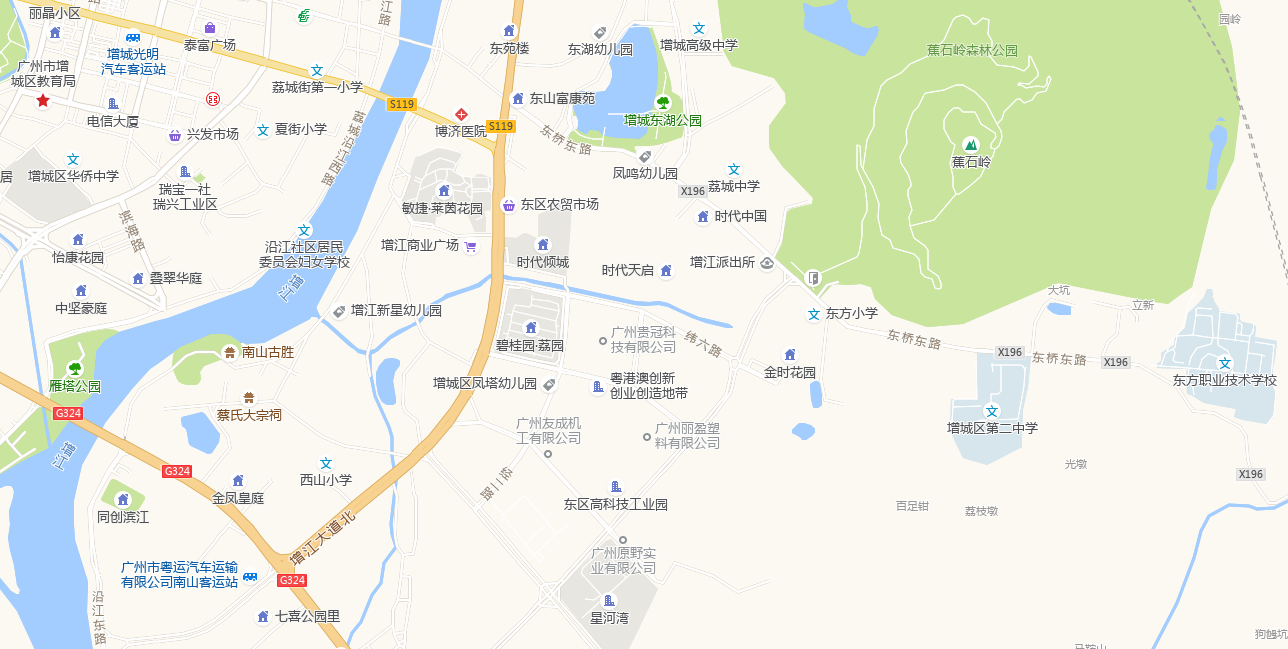     二、广州市增城区荔城街第三中学地址：广州市增城区荔城街荔城大道261号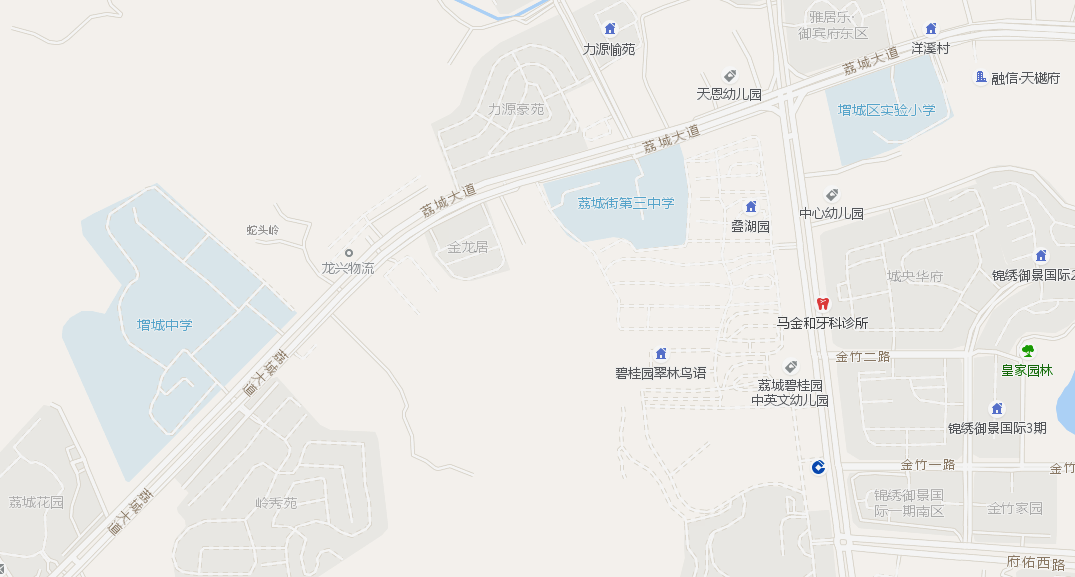 